1.PL-12.4.2021- 0.A- Vyfarbujeme a počítame do 5.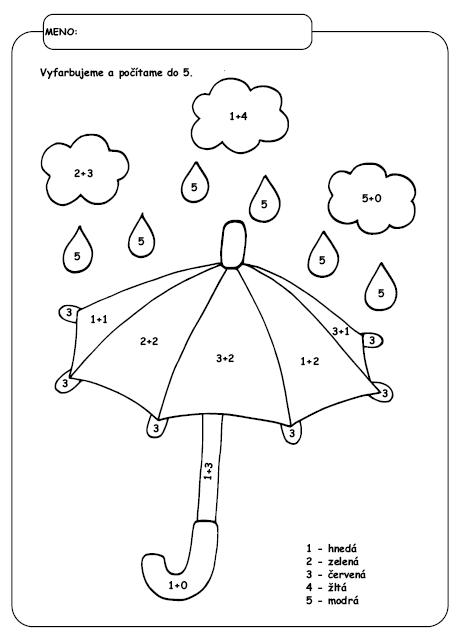 2.PL-12.4.2021- 0.A ÚLOHA: Vymaľuj toľko predmetov, koľko ti prezrádza číslo. 3.PL-12.4.2021- 0.A ÚLOHA: Vymaľuj toľko predmetov, koľko ti prezrádza číslo. 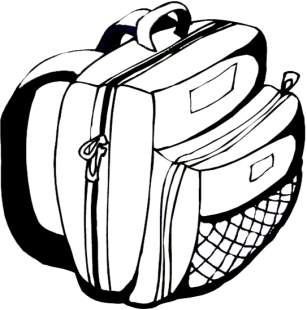      1    2    3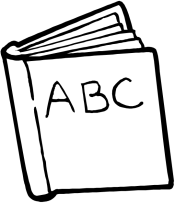     4   5   6   7   8